    GOVERNING BOARD MINUTES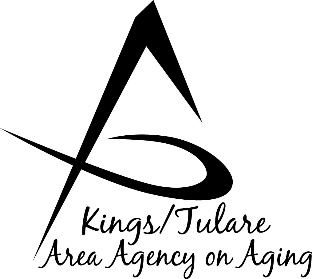       To be approved on: 		Minutes of the March 20, 2023, meeting		  May 15, 2023	       	               Both in-person and Tele-conference								(Zoom) access          GOVERNING BOARD MEMBERS PRESENT:Pete Vander Poel, Chair – Dist. 2Rusty Robinson, Kings Co. – Dist. 4Eddie Valero, Tulare Co. – Dist. 4Larry Micari, Tulare Co. – Dist. 1Richard Fagundes, Kings Co. – Dist. 5COUNCIL MEMBERS PRESENT: Ms. Bobbie Wartson, Chair, Advisory CouncilMarlene ChambersMary ThomasMarianne OsborneBetsey Foote    STAFF PRESENT:     John Mauro, Adult Services, Deputy Director    Dayna Wild, Division Mgr., Adult Srvcs.    Bonnie Quiroz, Senior Advocate    Rise VanTichelt, Adult Services Unit Mgr.    Israel Guardado, Admin Specialist, Aging    Aaron Gomes, Administrative Specialist    Rudy Porras, Administrative Aide    Christine Tidwell, Administrative Aide    GUESTS PRESENT:     Eric Scott, Tulare Co. County Counsel     Jerel Dutton, CSET    Angel Avitia, CSET    Jason Kemp Van Ee, Kings Co.     Ashlee Winslow, City of Tulare Senior Center  Call to Order – Board Chair, Supervisor Vander Poel, called the meeting to order at 10:01 a.m. Introductions, as above.Board Member Comments – Supervisor Vander Poel commented on the recent flooding that is disrupting communities, including Alpaugh and Allensworth both of which have received evacuation notices. Both counties are making all efforts to bring needed resources to bear.  Public Comment – No Public Comment.Approval of the Minutes of January 23, 2023 – Supervisor Valero motioned to approve the minutes of the January 23, 2023, Governing Board meeting; Supervisor Robinson seconded the motion which passed unanimously by voice vote. (Valero/Robinson)Approval of K/T AAA Fiscal Year Budget 2023-2024 – Israel Guardado said the budget is brought to the Board every March. One of the main purposes of this is to then be able to let each County know what their expected match dollars will be for the K/T AAA and to approve those match requests. This year’s match amounts will see an increase: an approximately $10,000 increase for Kings County to $58,945 and an approximately $37,000 increase to $211,322 for Tulare County. Prior to this increase, the requested amounts have remained relatively constant since 2009. Because the budget is brought early in the year, the numbers are estimates based on the current year budget.  Mr. Guardado reviewed budget details and categories with the Board, again noting these are based on projections. On a motion (Supervisor Valero) and a second (Supervisor Micari), the Board unanimously approved the budget as presented.(Res. No. 23-003 Valero/Micari)Digital Connections Inclusion Project – Rise VanTichelt reported on the Digital Connections funding. The Board was requested to approve and accept the funding, noting that this contract is expected to be received within the next couple of weeks. The funding will be used to extend the data plans for iPads that were distributed through the CHAT program and whose broadband plans are currently paid for through December 2023. These funds will extend those plans. Approximately 70 iPads were distributed to seniors through the CHAT program and 93 distributed to seniors through a grant from the Suicide Prevention Program. (Res. No. 23-004 Robinson/Micari)Request for Proposal (RFP) Discussion and Status Update – This is an information item. Aaron Gomes reported that the K/T AAA released its RFPs for Tulare County Senior Services (K/T AAA 23-01), Kings County Senior Services (K/T AAA 23-03), and the Family Caregiver Support Program (K/T AAA 23-02). Legal notices were published in local newspapers, including the Visalia Times Delta, The Sentinel (Kings Co.), and the Tulare Advance Register. Additionally, notifications were sent to all current providers and the Community Care Coalition to make the information available through these avenues. The deadline for Letters of Intent is March 27, with a Vendor Conference, if needed, scheduled for April 6-7, 2023.  Staff Reports Dayna Wild reported that the 2023 C4A Annual meeting and Allied Conference is scheduled for May 9 – 11, 2023. She also extended an invitation to attend to the Board members.  Senior Center Openings – CSET staff reported on the status of Tulare County senior centers, saying that the next goal is to open the Woodlake and Lindsay centers. Supervisor Valero commented that he continues to receive calls about the Woodlake center not being open. Discussion followed regarding current efforts and difficulties in the process of opening the centers. Ms. Bobbie Wartson added that in her efforts to open the Hanford Center, she ran into the problem of not being able to hire competent people that want to work. In Kings County, Armona, Avenal, and Corcoran centers are open. Scouts for Seniors – Dayna Wild reported that K/T AAA is in the process of partnering with Boys and Girl Scout troops to help gather items for the annual Holiday Stockings or Seniors Campaign. This effort is part of the inter-generational funding and will run from April to October. World Elder Abuse Awareness Month (WEAAM) Activities – John Mauro announced that on May 30, at 8:30 a.m. on the North side of Government Plaza, in Visalia, activities promoting Elder Abuse Awareness will be observed. A light breakfast will also be served. Senior Day in the Park (Tulare Co.) – CSET staff reported on its progress in organizing this year’s Senior Day in the Park in Mooney Grove on May 5, 2023. Activities will be from 9 a.m. until 2 p.m. The event’s theme is April Showers, Bring May Flowers. The always popular, “Elvis” (Jeremy Pearce) has been secured as part of the entertainment. Other aspects of the event are also in place, including the menu, ambulance (for safety concerns), a Keynote speaker, the Golden West Jazz band, and others. Advisory Council Report Bobbie Wartson, Council Chair, announce that there is a perspective new candidate to be appointed to the Council to represent Tulare County. Ms. Wartson also reported on two heartfelt “Thank you” letters the Kings County Board of Supervisors had received acknowledging and complimenting KCCOA staff on the excellent attention and service received by several senior clients. Adjourn – The meeting was adjourned at 10:38 a.m. Respectfully submitted,Dayna Wild, K/T AAA Director